БАШҠОРТОСТАН РЕСПУБЛИКАhЫ КРАСНОКАМА РАЙОНЫ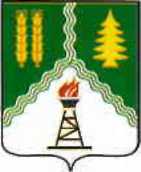  МУНИЦИПАЛЬ РАЙОНЫЯНЫ ҠАЙЫНЛЫКАУЫЛ СОВЕТЫАУЫЛ БИЛӘМӘhЕ СОВЕТЫ452945, Яңы Кайынлык ауылы, Мәктәп урамы, 15 тел.: 8(34759) 7-51-42, факс: 8(34759) 7-51-65 E-mail: upravkainlik@mail.ruРЕСПУБЛИКА БАШКОРТОСТАНМУНИЦИПАЛЬНЫЙ РАЙОН КРАСНОКАМСКИЙ РАЙОНСОВЕТ СЕЛЬСКОГО ПОСЕЛЕНИЯ НОВОКАИНЛЫКОВСКИЙ СЕЛЬСОВЕТ452945, с. Новый Каинлык, ул. Школьная, 15 тел.: 8(34759) 7-51-42, факс: 8(34759) 7-51-65  E-mail: upravkainlik@mail.ru__________________________________________________________________________________________________________________________        ҠАРАР                                                                                                                  РЕШЕНИЕ«16» ноябрь  2021й.                            №126                                   «16» ноября 2021г.О публичных слушаниях по проекту решения Совета сельского поселения Новокаинлыковский сельсовет муниципального района Краснокамский район Республики Башкортостан «О внесении изменений и дополнений в Устав сельского поселения Новокаинлыковский сельсовет муниципального района Краснокамский район Республики Башкортостан»В соответствии со статьей 28 Федерального закона от 06 октября 2003 года № 131-ФЗ «Об общих принципах организации местного самоуправления в Российской Федерации» и статьей 11 Устава сельского поселения Новокаинлыковский сельсовет муниципального района Краснокамский район Республики Башкортостан Совет сельского поселения Новокаинлыковский сельсовет муниципального района Краснокамский район Республики Башкортостан РЕШИЛ :1.	Назначить проведение публичных слушаний по проекту решения Совета сельского поселения Новокаинлыковский сельсовет муниципального района Краснокамский Республики Башкортостан «О внесении изменений и дополнений в Устав сельского поселения Новокаинлыковский сельсовет муниципального района Краснокамский район Республики Башкортостан»        30 ноября 2021 года в 12 часов 00 минут в здании администрации сельского поселения Новокаинлыковский сельсовет муниципального района Краснокамский Республики Башкортостан по адресу: Республика Башкортостан, Краснокамский район, с. Новый Каинлык, ул. Школьная, д.15.2.	Утвердить состав комиссии по подготовке и проведению публичных слушаний по проекту решения Совета сельского поселения Новокаинлыковский сельсовет муниципального района Краснокамский район Республики Башкортостан «О внесении изменений и дополнений в Устав сельского поселения Новокаинлыковский сельсовет муниципального района Краснокамский район Республики Башкортостан» (приложение).3.	Письменные предложения жителей сельского поселения Новокаинлыковский сельсовет муниципального района Краснокамский район Республики Башкортостан по проекту решения Совета сельского поселения Новокаинлыковский сельсовет муниципального района Краснокамский район Республики Башкортостан «О внесении изменений и дополнений в Устав сельского поселения Новокаинлыковский сельсовет муниципального района Краснокамский район Республики Башкортостан» направляются в Совет сельского поселения Новокаинлыковский сельсовет муниципального района Краснокамский район Республики Башкортостан по адресу: Республика Башкортостан, Краснокамский район, с. Новый Каинлык, ул. Школьная, д.15 в период со дня опубликования настоящего решения по 29 ноября 2021 года.4. Местами обнародования проекта решения Совета сельского поселения Новокаинлыковский сельсовет муниципального района Краснокамский район Республики Башкортостан «О внесении изменений и дополнений в Устав сельского поселения Новокаинлыковский сельсовет муниципального района Краснокамский район Республики Башкортостан» определить:4.1. информационный стенд Совета сельского поселения Новокаинлыковский  сельсовет муниципального района Краснокамский район Республики Башкортостан (Республика Башкортостан, Краснокамский район, с. Новый Каинлык, ул. Школьная, д.15, кабинет главы сельского поселения;  4.2. Новокаинлыковская сельская модельная библиотека – филиал муниципального бюджетного учреждения культуры «Межпоселенческая центральная районная библиотека» муниципального района Краснокамский район Республики Башкортостан  (Республика Башкортостан, Краснокамский район, с.Новый Каинлык, ул. Школьная, д.15).5. Опубликовать информационное сообщение о проведении публичных слушаний на официальном сайте сельского поселения Новокаинлыковский сельсовет муниципального района Краснокамский район Республики Башкортостан: https://kainlik.ru/. 6.	Опубликовать настоящее решение на официальном сайте сельского поселения Новокаинлыковский сельсовет муниципального района Краснокамский район Республики Башкортостан: https://kainlik.ru/ . Глава сельского поселения                                                              А.Ж. Мусин Приложениек решению Совета сельского поселения Новокаинлыковский сельсовет муниципального района Краснокамский район Республики Башкортостанот 16 ноября 2021 года №126СОСТАВкомиссии по подготовке и проведению публичных слушаний по проекту решения Совета сельского поселения Новокаинлыковский сельсовет муниципального района Краснокамский район Республики Башкортостан       «О внесении изменений и дополнений в Устав сельского поселения Новокаинлыковский сельсовет муниципального района Краснокамский район Республики Башкортостан»Мусин А.Ж. - председатель Совета сельского поселения Новокаинлыковский сельсовет муниципального района Краснокамский район Республики Башкортостан, председатель комиссии;Каламова З.Р.  - заместитель председателя Совета сельского поселения Новокаинлыковский сельсовет муниципального района Краснокамский район Республики Башкортостан, заместитель председателя комиссии;Хабибуллина Э.В. – председатель постоянной комиссии Совета сельского поселения Новокаинлыковский сельсовет муниципального района Краснокамский район Республики Башкортостан по социально-гуманитарным вопросам, член комиссии;Тимиров В.А. – председатель Комиссии Совета сельского поселения Новокаинлыковский сельсовет муниципального района Краснокамский район Республики Башкортостан по предпринимательства, земельным вопросам, благоустройству и экологии, член комиссии;Багаутдинова Р.Г. - депутат Совета сельского поселения Новокаинлыковский сельсовет муниципального района Краснокамский район Республики Башкортостан по избирательному округу № 7, член комиссии.